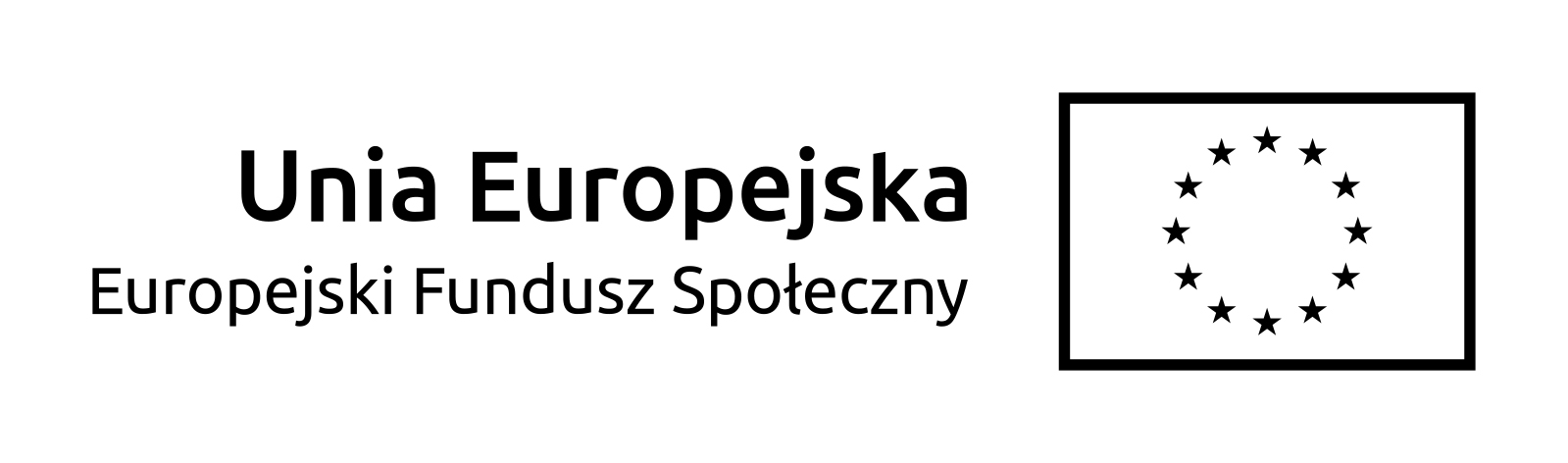 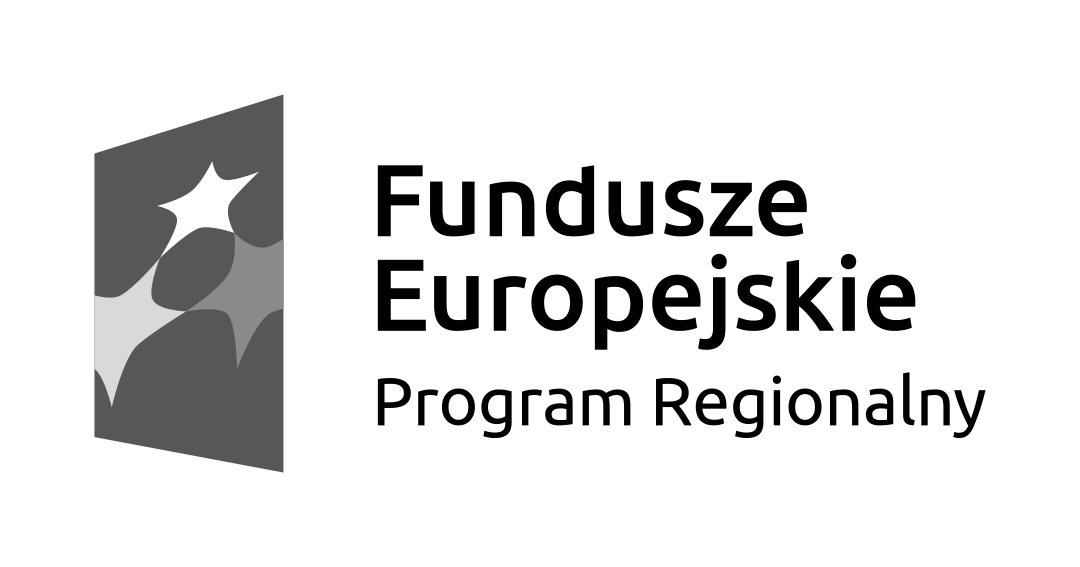 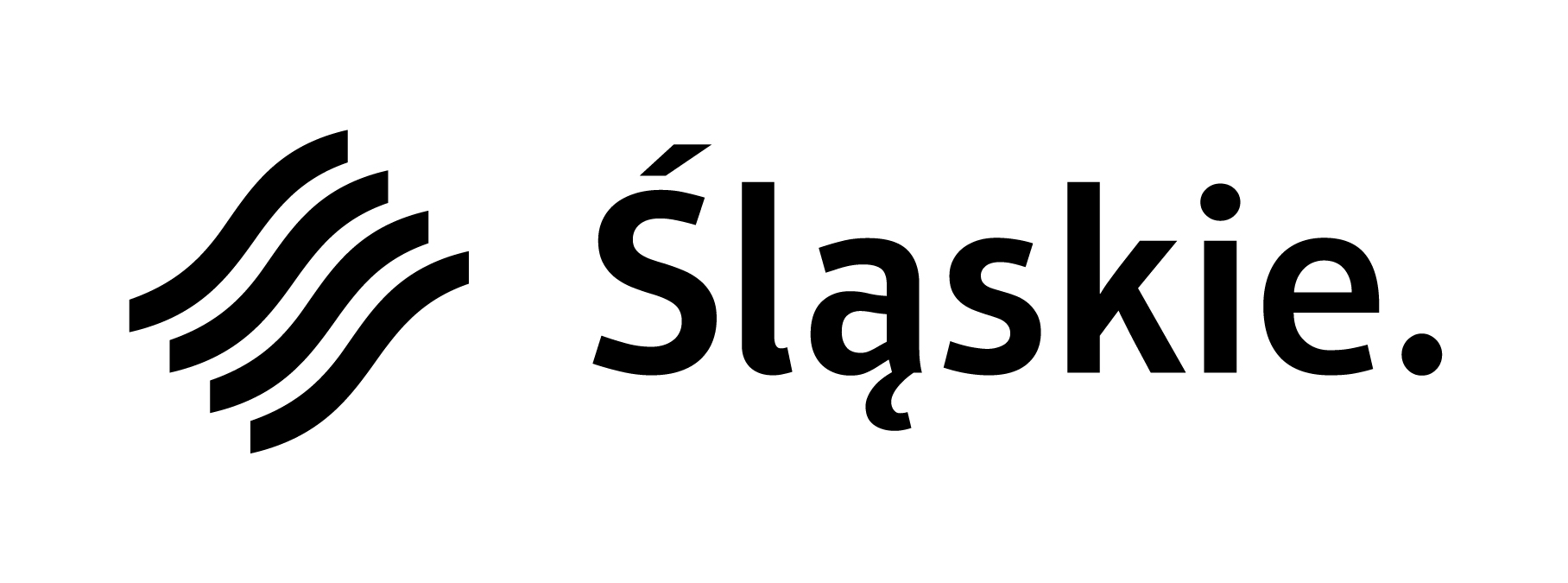 Załącznik nr 1 do zapytania o cenęFORMULARZ OFERTYZAPYTANIE OFERTOWE  DOTYCZĄCE ZAKUPU POMOCY I WYPOSAŻENIA 
DO ZABAW MANIPULACYJNYCH I TERAPEUTYCZNYCHDane dotyczące Wykonawcy Imię i nazwisko/ nazwa firmy.......................................................................................................................................
Adres zamieszkania/ siedziby: ...............................................................................................
Telefon: ................................................................ 
Email:...................................................................
NIP: ..................................................................... 
REGON: .............................................................W odpowiedzi na zapytanie o cenę nr 5 dotyczące zakupu pomocy i wyposażenia  do zabaw manipulacyjnych i terapeutycznych,  składam/my niniejszą ofertęTermin realizacji zamówienia: do 31.12.2020 r.POMOCE I WYPOSAŻENIE DO ZABAW MANIPULACYJNYCH I TERAPEUTYCZNYCHILOŚĆCENA BRUTTOKącik manipulacyjno –sensoryczny typu staw, lakierowana sklejka, dwuczęściowy, przesuwane elementy z tkanin o różnych fakturach, 
wym. ok. 140x 97cmlub równoważne1 kplDywan narożny pasujący do kącika manipulacyjnego-sensorycznego odpowiedni tematycznie- wysokość runa: min. 7mm
- dł. boku 140 cmlub równoważne1 sztWałki do piasku, różne, wym. ok.14,5x18x7cmlub równoważne4 sztZestaw murarski dla dzieci zawiera min. 3 elem.lub równoważne1 kplTaczka plastikowa, wym. ok. 60x24x26 cmlub równoważne2 sztRowerek do nauki jazdy bez pedałów, trójkołowy,   stalowa rama, uchwyty i kółka gumowelub równoważne1 sztŚredni rowerek z pedałami, trójkołowy, stalowa rama, uchwyty i kółka gumowe, lub równoważne1 sztJeździk motocykl policyjny plastikowy, wym. ok.  71x38x44 cmlub równoważne1 sztDrewniana ósemka z bambusa, dwustronna, różne tory, zawiera minimum 3 szklane kule, wym. ok.  47x21 cm;zabawka usprawniająca koordynację wzrokowo-ruchową, wpływają korzystnie na orientację przestrzenną, pamięć, koncentrację, rozróżnianie kierunków oraz wspomagają terapię zaburzeń typu dysleksja i dysgrafia.lub równoważne1 sztGórska ścieżka, labirynt do zabaw zręcznościowych, składany, 3 kolorowe kule, wym. ok. 59x120 cmlub równoważne1 sztTabliczka ścienna, labirynt z kuleczkami przemieszczanymi wskaźnikiem z magnesem, 2 wskaźniki, elem. montażowe,  wym. ok. 43x43x2 cmlub równoważne1 sztBut manipulacyjny, kolorowe buciki ze sznurówką, wym. ok. 21x10 cm, sznurówka ok. 85cm, tworzywo sztuczne, płaskilub równoważne 4 sztSkrzynki skarbów wykonana z lakierowanej sklejki, otwory z rękawkami, średnica otworów min. 9 cm, wym. ok. 50x30x23 cmlub równoważne1 kplTelefon – szept, indywidualny, akustyczny zestaw słuchawkowy, umożliwia dziecku słyszenie wzmocnionego własnego głosu lub równoważne1 kplNagraj i odtwórz, kolorowe pudełeczka umożliwiające nagrywanie 10-sekundowych sekwencji, 6 szt. wym. ok. 4,5 cmlub równoważne1 kplMisiowe humorki, gra do wyrażania emocji, zawiera min.  24 karty przedstawiające osoby, przedmioty lub sytuacje, które wywołują w dzieciach określone emocje: radość, smutek, strach, złość; 4 skrzynki do kart (na skrzyneczkach namalowane są misie wyrażające odpowiednie emocje), skrzyneczki muszą być o wymiarach umożliwiających włożenie kart do środka; lub równoważne1 kplRamki do zapinania – do nauki zapinania guzików, wykonania z drewna + tkanina bawełniana, wym. ok. 32x31x2,5cmlub równoważne1 kplGruszka rehabilitacyjna duża, wypełniona granulatem, dopasowująca się kształtem do osoby siedzącej, pokryta trwałą tkaniną PCV bez ftalanów, śr. ok.90 cm, wys. ok. 70 cmlub równoważne2 sztŚcieżka sensoryczna plastry miodu, pomoc edukacyjna umożliwiająca tworzenie trasy do chodzenia, rozwijająca umiejętności motoryczne i wyczucie równowagi, a także stymulująca zmysł dotyku;składająca się z min. 6 el. z tworzywa sztucznego, wym. ok.  48x26x11 cm, 3 bawełniane woreczki na materiały sypkie z zapięciem na rzep w kształcie sześciokąta, bok ok.  12cmlub równoważne1 sztKolorowe ławeczki sensoryczne, drewniana ławeczka pokryta gumą antypoślizgową w różnych kształtach: stopki, jeżyki lub równoważne1 sztRównoważnia ze sklejki, wym. ok. 150x6x4xcmlub równoważne2 sztPiaskownica z pokrowcem wym. całkowity ok. 228x228x28cmlub równoważne1 sztPoduszki stabilizacyjne, wykonane z pianki EVA, 2 szt., wym. ok. 18,5x9,5cmlub równoważne1 kplHamak kropla z mocowaniem, śr. ok. 70 cm, wys. ok. 140 cm, obciążenie ok. 80 kglub równoważne1 sztSensoryczna piłka fasolka z wypustkami śr. ok. 50cm, dł. ok.  90 cmlub równoważne1 sztMagiczne koło, manipulacyjna tablica ścienna z szybą pleksi, wraz z zestawem do mocowania, obrazy (np.  ryby, ptaki, mrówki) są widoczne dopiero po przekręceniu koła, każde koła ma przedstawiać inny obrazlub równoważne3 sztSkrzynia na kółkach na plac zabaw, wykonana z polipropylenu, poj. min. 400l, wym. ok.  125x54x61cmlub równoważne1 sztSzafka z zestawami klocków, min. 8 zestawów klocków w plastikowych pojemnikachlub równoważne1 kplMata z wypustkami w kształcie kamyczków, wykonana z tworzywa sztucznego EVA, wym. ok. 120x32 cmlub równoważne1 kplMata fakturowa, zestaw 10 podkładek o różnych fakturach, do ćwiczeń sensorycznych, z możliwością ich łączenia, minimalne wymiary pojedynczego elementu 32x17,5 cmlub równoważne1 sztWałek do masażu z kolcami, wykonany z pvc, wym. ok. 14,5x7,5 cmlub równoważne1 sztPiankowy walec do ćwiczeń z wypustkami, pianka EVA, wym. ok 15x45 cm lub równoważne1 sztWalec z wypustkami do masażu, twarda pianka, jednoczęściowy, wym. ok. 15x46 cmlub równoważne1 sztPałeczka z trzema obrotowymi rolkami do masażu o różnej średnicy z wypustkami, dł. ok. 17cm lub równoważne2 sztKije do masażu, różne kształty, wym. ok. 42x6 cm lub równoważne2 sztMasażer z kuleczkami, plastikowy masażer z trzema metalowymi kuleczkami, wym. ok  8x8x5 cmlub równoważne1 kplZestaw brył sensorycznych 3szt.(różne kształty), duże, 3D, wym. min. 8,5cmlub równoważny1 zestawŻelowa gąsienica do ćwiczeń wzmacniających dłonie i palce, wym. ok. 26 x 3,5 x 2 cmlub równoważny2 sztKrążki do treningu dłoni, 3 różne poziomy oporu, śr. ok. 8,7 cmlub równoważny4 sztChwytak do treningu dłoni, guma termoplastyczna, wym.ok.  6x8 cmlub równoważny2 sztKółka do masażu dłoni 2 szt., śr. 7 cm, stożkowate kolceLub równoważny2 kplUchwyty żelowe do treningu dłoni, opór średni, guma termoplastyczna, długość 10,8 cm, śr, 5,5 cmlub równoważny2 sztElastyczne trójkąty do treningu dłoni, średnia twardość, dł. boku 12 cm, pomarańczowelub równoważny2 sztKącik wypoczynkowy rogowy, w kształcie szafki narożnej, wykonany z płyty laminowanej o gr. min. 18 mm,  podświetlany – 2 listwy led, kolor klon i biały, wyposażony w piankowy materac pcv, wym. ok. 41x72x124 cmlub równoważny1 kplPiłki do suchego basenu – mix kolorów, śr. 6cmlub równoważne1 worek (500 szt)